			Mistrovství Prahy – MP1 - 2018/19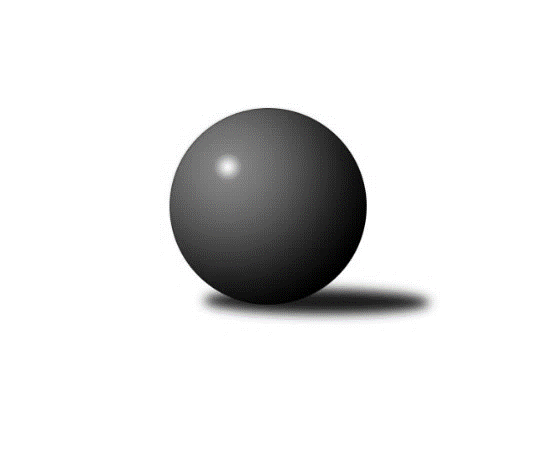 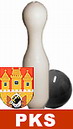 č.6Ročník 2018/2019	19.10.2018Nejlepšího výkonu v tomto kole: 2644 dosáhlo družstvo: KK Slavoj Praha CVýsledky 6. kolaSouhrnný přehled výsledků:AC Sparta Praha	- Sokol Rudná A	7:1	2515:2465	9.0:3.0	15.10.TJ Slavoj Velké Popovice 	- VSK ČVUT Praha 	7:1	2549:2394	9.0:3.0	17.10.TJ Kobylisy A	- SK Žižkov Praha B	5:3	2394:2384	8.0:4.0	18.10.KK Konstruktiva Praha  C	- TJ Kobylisy B	6:2	2597:2479	9.0:3.0	18.10.KK Slavoj Praha C	- TJ Astra Zahradní Město 	5:3	2644:2591	6.0:6.0	18.10.SK Uhelné sklady Praha 	- SK Meteor Praha B	7:1	2578:2359	10.0:2.0	18.10.Sokol Rudná B	- PSK Union Praha B	7:1	2314:2213	8.5:3.5	19.10.TJ Astra Zahradní Město 	- PSK Union Praha B	7:1	2502:2378	7.0:5.0	15.10.TJ Kobylisy B	- SK Žižkov Praha B	2:6	2327:2350	2.5:9.5	15.10.Tabulka družstev:	1.	AC Sparta Praha	6	4	1	1	32.0 : 16.0 	42.0 : 30.0 	 2489	9	2.	KK Slavoj Praha C	5	4	0	1	23.5 : 16.5 	34.0 : 26.0 	 2445	8	3.	SK Žižkov Praha B	6	4	0	2	31.5 : 16.5 	40.0 : 32.0 	 2470	8	4.	TJ Kobylisy A	6	4	0	2	30.0 : 18.0 	49.5 : 22.5 	 2466	8	5.	TJ Astra Zahradní Město	6	4	0	2	29.0 : 19.0 	36.0 : 36.0 	 2508	8	6.	SK Meteor Praha B	5	3	1	1	24.0 : 16.0 	29.0 : 31.0 	 2400	7	7.	SK Uhelné sklady Praha	6	3	0	3	29.5 : 18.5 	42.0 : 30.0 	 2470	6	8.	TJ Slavoj Velké Popovice	6	3	0	3	24.0 : 24.0 	40.0 : 32.0 	 2295	6	9.	Sokol Rudná B	6	3	0	3	24.0 : 24.0 	34.0 : 38.0 	 2344	6	10.	KK Konstruktiva Praha  C	6	3	0	3	23.0 : 25.0 	37.5 : 34.5 	 2455	6	11.	VSK ČVUT Praha	6	3	0	3	20.5 : 27.5 	32.0 : 40.0 	 2403	6	12.	PSK Union Praha B	6	1	0	5	13.0 : 35.0 	27.5 : 44.5 	 2326	2	13.	Sokol Rudná A	6	1	0	5	13.0 : 35.0 	26.5 : 45.5 	 2346	2	14.	TJ Kobylisy B	6	0	0	6	11.0 : 37.0 	22.0 : 50.0 	 2372	0Podrobné výsledky kola:	 AC Sparta Praha	2515	7:1	2465	Sokol Rudná A	Petr Hartina	 	 230 	 214 		444 	 1:1 	 441 	 	211 	 230		Jiří Spěváček	Vladimíra Pavlatová	 	 244 	 205 		449 	 2:0 	 438 	 	236 	 202		Pavel Strnad	Petr Neumajer	 	 190 	 188 		378 	 2:0 	 364 	 	178 	 186		Karel Kohout	Vojta Krákora	 	 192 	 212 		404 	 1:1 	 399 	 	205 	 194		Zdeněk Mora	Václav Klička	 	 240 	 210 		450 	 2:0 	 404 	 	212 	 192		Karel Novotný	Martin Dubský	 	 189 	 201 		390 	 1:1 	 419 	 	178 	 241		Jaromír Bokrozhodčí: Vojta Krákora Nejlepší výkon utkání: 450 - Václav Klička	 TJ Slavoj Velké Popovice 	2549	7:1	2394	VSK ČVUT Praha 	Jiří Mrzílek	 	 219 	 194 		413 	 1:1 	 399 	 	199 	 200		Miroslav Kochánek	Jaruška Havrdová	 	 219 	 178 		397 	 1:1 	 426 	 	206 	 220		Pavel Jahelka	Josef Vodešil	 	 217 	 208 		425 	 2:0 	 389 	 	199 	 190		Milan Vejvoda	Bedřich Švec	 	 221 	 211 		432 	 2:0 	 414 	 	205 	 209		Adam Vejvoda	Jason Holt	 	 215 	 229 		444 	 2:0 	 381 	 	185 	 196		Richard Glas	Karel Balliš	 	 229 	 209 		438 	 1:1 	 385 	 	172 	 213		Jiří Piskáčekrozhodčí:  Nejlepší výkon utkání: 444 - Jason Holt	 TJ Kobylisy A	2394	5:3	2384	SK Žižkov Praha B	Jaromír Žítek	 	 203 	 200 		403 	 1:1 	 407 	 	195 	 212		Josef Gebr	Pavel Mezek	 	 204 	 216 		420 	 2:0 	 397 	 	191 	 206		Jan Neckář	Lubomír Chudoba	 	 187 	 200 		387 	 0:2 	 413 	 	205 	 208		Anna Sailerová	Václav Bouchal	 	 182 	 184 		366 	 1:1 	 390 	 	211 	 179		Karel Bubeníček	Karel Mašek	 	 221 	 208 		429 	 2:0 	 394 	 	204 	 190		Miloslav Všetečka	Pavel Červinka	 	 190 	 199 		389 	 2:0 	 383 	 	189 	 194		Martin Lukášrozhodčí:  Nejlepší výkon utkání: 429 - Karel Mašek	 KK Konstruktiva Praha  C	2597	6:2	2479	TJ Kobylisy B	Petr Barchánek	 	 215 	 219 		434 	 1:1 	 422 	 	219 	 203		Josef Císař	Jan Barchánek	 	 233 	 255 		488 	 2:0 	 434 	 	208 	 226		Jaroslav Krčma	Samuel Fujko	 	 214 	 212 		426 	 2:0 	 367 	 	174 	 193		Václav Císař	Karel Hybš	 	 221 	 203 		424 	 1:1 	 442 	 	251 	 191		Vojtěch Vojtíšek	Miroslav Klement	 	 201 	 186 		387 	 1:1 	 413 	 	198 	 215		Michal Kliment	Ivan Harašta	 	 226 	 212 		438 	 2:0 	 401 	 	196 	 205		Marián Kováčrozhodčí:  Nejlepší výkon utkání: 488 - Jan Barchánek	 KK Slavoj Praha C	2644	5:3	2591	TJ Astra Zahradní Město 	Stanislav Březina ml. ml.	 	 226 	 241 		467 	 2:0 	 427 	 	200 	 227		Marek Šveda	Petra Sedláčková	 	 206 	 214 		420 	 0:2 	 474 	 	245 	 229		Radovan Šimůnek	Zdeněk Fůra	 	 206 	 210 		416 	 0:2 	 444 	 	213 	 231		Radek Fiala	Daniel Prošek	 	 201 	 201 		402 	 0:2 	 432 	 	214 	 218		Daniel Veselý	Petr Beneda	 	 204 	 236 		440 	 2:0 	 388 	 	182 	 206		Tomáš Hroza	Aleš Král	 	 250 	 249 		499 	 2:0 	 426 	 	223 	 203		Jaroslav Dryákrozhodčí:  Nejlepší výkon utkání: 499 - Aleš Král	 SK Uhelné sklady Praha 	2578	7:1	2359	SK Meteor Praha B	Antonín Knobloch	 	 207 	 224 		431 	 2:0 	 375 	 	178 	 197		Jindra Pokorná	Miloslav Dušek	 	 233 	 238 		471 	 2:0 	 400 	 	198 	 202		Josef Jurášek	Bohumil Bazika	 	 198 	 224 		422 	 2:0 	 385 	 	181 	 204		Josef Kučera	Pavel Černý	 	 215 	 166 		381 	 1:1 	 389 	 	182 	 207		Josef Tesař	Tomáš Dvořák	 	 179 	 227 		406 	 2:0 	 364 	 	176 	 188		Zdeněk Barcal	Jan Hloušek	 	 235 	 232 		467 	 1:1 	 446 	 	211 	 235		Pavel Plachýrozhodčí:  Nejlepší výkon utkání: 471 - Miloslav Dušek	 Sokol Rudná B	2314	7:1	2213	PSK Union Praha B	Martin Machulka	 	 211 	 218 		429 	 2:0 	 364 	 	188 	 176		Petr Moravec	Radek Machulka	 	 171 	 185 		356 	 0:2 	 407 	 	218 	 189		Pavel Kantner	Pavel Kasal	 	 206 	 179 		385 	 1.5:0.5 	 359 	 	180 	 179		Pavlína Kašparová	Miroslav Kýhos	 	 202 	 181 		383 	 2:0 	 356 	 	178 	 178		Karel Sedláček	Jiří Zdráhal	 	 195 	 202 		397 	 2:0 	 366 	 	182 	 184		Pavel Moravec	Tomáš Keller	 	 185 	 179 		364 	 1:1 	 361 	 	166 	 195		Josef Machrozhodčí:  Nejlepší výkon utkání: 429 - Martin Machulka	 TJ Astra Zahradní Město 	2502	7:1	2378	PSK Union Praha B	Marek Šveda	 	 204 	 204 		408 	 1:1 	 409 	 	200 	 209		Pavel Moravec	Jakub Vodička	 	 206 	 207 		413 	 1:1 	 406 	 	209 	 197		Pavel Kantner	Tomáš Hroza	 	 209 	 202 		411 	 1:1 	 390 	 	182 	 208		Pavlína Kašparová	Tomáš Doležal	 	 183 	 229 		412 	 1:1 	 402 	 	195 	 207		Karel Sedláček	Radek Fiala	 	 203 	 222 		425 	 1:1 	 401 	 	211 	 190		Petr Moravec	Jaroslav Dryák	 	 236 	 197 		433 	 2:0 	 370 	 	178 	 192		Jarmila Fremrovározhodčí:  Nejlepší výkon utkání: 433 - Jaroslav Dryák	 TJ Kobylisy B	2327	2:6	2350	SK Žižkov Praha B	Michal Kliment	 	 197 	 194 		391 	 1:1 	 362 	 	199 	 163		Josef Gebr	Jaroslav Krčma	 	 183 	 191 		374 	 0:2 	 392 	 	188 	 204		Anna Sailerová	Václav Císař	 	 189 	 185 		374 	 0:2 	 384 	 	192 	 192		Martin Lukáš	Vojtěch Vojtíšek	 	 204 	 232 		436 	 1:1 	 428 	 	217 	 211		Jan Neckář	Josef Císař	 	 191 	 193 		384 	 0.5:1.5 	 393 	 	200 	 193		Karel Bubeníček	Marián Kováč	 	 171 	 197 		368 	 0:2 	 391 	 	190 	 201		Miloslav Všetečkarozhodčí:  Nejlepší výkon utkání: 436 - Vojtěch VojtíšekPořadí jednotlivců:	jméno hráče	družstvo	celkem	plné	dorážka	chyby	poměr kuž.	Maximum	1.	Aleš Král 	KK Slavoj Praha C	445.00	287.5	157.5	7.0	2/3	(499)	2.	Jan Hloušek 	SK Uhelné sklady Praha 	434.44	294.9	139.6	5.8	3/3	(467)	3.	Pavel Jahelka 	VSK ČVUT Praha 	433.75	292.6	141.1	3.5	4/4	(455)	4.	Karel Hybš 	KK Konstruktiva Praha  C	433.33	295.0	138.3	4.3	3/4	(441)	5.	Stanislav Březina ml.  ml.	KK Slavoj Praha C	432.00	291.0	141.0	6.3	2/3	(467)	6.	Radek Fiala 	TJ Astra Zahradní Město 	431.90	294.8	137.1	4.0	5/5	(453)	7.	Martin Dubský 	AC Sparta Praha	431.17	291.0	140.2	3.9	3/3	(441)	8.	Pavel Červinka 	TJ Kobylisy A	428.92	292.0	136.9	2.8	4/4	(451)	9.	Jan Barchánek 	KK Konstruktiva Praha  C	428.00	291.9	136.1	4.4	3/4	(488)	10.	Petr Neumajer 	AC Sparta Praha	424.33	290.8	133.5	4.5	3/3	(455)	11.	Václav Klička 	AC Sparta Praha	424.08	285.1	139.0	4.7	3/3	(464)	12.	Pavel Plachý 	SK Meteor Praha B	423.78	294.3	129.4	5.9	3/3	(446)	13.	Miroslav Plachý 	SK Uhelné sklady Praha 	423.22	285.2	138.0	7.9	3/3	(437)	14.	Vojta Krákora 	AC Sparta Praha	420.33	299.8	120.6	6.3	3/3	(434)	15.	Karel Mašek 	TJ Kobylisy A	419.67	285.8	133.9	4.8	4/4	(429)	16.	Pavel Mezek 	TJ Kobylisy A	418.88	281.6	137.3	3.9	4/4	(424)	17.	Jan Neckář 	SK Žižkov Praha B	416.63	288.1	128.5	4.5	4/4	(430)	18.	Martin Lukáš 	SK Žižkov Praha B	416.38	296.5	119.9	7.1	4/4	(437)	19.	Antonín Knobloch 	SK Uhelné sklady Praha 	416.00	289.0	127.0	6.3	3/3	(435)	20.	Vojtěch Vojtíšek 	TJ Kobylisy B	415.63	292.9	122.8	4.5	4/5	(442)	21.	Adam Vejvoda 	VSK ČVUT Praha 	415.17	277.5	137.7	2.2	4/4	(447)	22.	Martin Machulka 	Sokol Rudná B	414.38	292.4	122.0	4.8	2/3	(441)	23.	Anna Sailerová 	SK Žižkov Praha B	414.25	286.9	127.4	4.9	4/4	(453)	24.	Tomáš Dvořák 	SK Uhelné sklady Praha 	412.75	297.8	115.0	7.8	2/3	(419)	25.	Jiří Spěváček 	Sokol Rudná A	412.22	291.6	120.7	6.9	3/3	(441)	26.	Marián Kováč 	TJ Kobylisy B	411.60	287.7	123.9	5.8	5/5	(464)	27.	Daniel Veselý 	TJ Astra Zahradní Město 	411.50	293.3	118.3	9.0	4/5	(432)	28.	Petr Beneda 	KK Slavoj Praha C	411.22	290.9	120.3	10.3	3/3	(467)	29.	Petra Sedláčková 	KK Slavoj Praha C	410.67	268.7	142.0	6.3	2/3	(422)	30.	Zdeněk Fůra 	KK Slavoj Praha C	410.56	290.7	119.9	9.2	3/3	(448)	31.	Samuel Fujko 	KK Konstruktiva Praha  C	409.25	287.5	121.8	6.9	4/4	(480)	32.	Pavel Strnad 	Sokol Rudná A	409.06	294.3	114.8	8.5	3/3	(438)	33.	Lubomír Chudoba 	TJ Kobylisy A	408.25	287.9	120.3	5.1	4/4	(423)	34.	Petr Hartina 	AC Sparta Praha	407.50	280.2	127.3	5.7	2/3	(446)	35.	Jaroslav Dryák 	TJ Astra Zahradní Město 	406.80	276.3	130.5	6.3	5/5	(433)	36.	Zdeněk Barcal 	SK Meteor Praha B	406.67	286.0	120.7	8.7	3/3	(470)	37.	Miloslav Všetečka 	SK Žižkov Praha B	406.67	292.0	114.7	6.2	3/4	(436)	38.	Josef Kučera 	SK Meteor Praha B	405.67	279.2	126.5	7.3	2/3	(444)	39.	Josef Tesař 	SK Meteor Praha B	405.33	277.4	127.9	5.1	3/3	(458)	40.	Martin Novák 	SK Uhelné sklady Praha 	405.22	289.0	116.2	8.1	3/3	(419)	41.	Marek Šveda 	TJ Astra Zahradní Město 	404.90	288.6	116.3	10.4	5/5	(427)	42.	Tomáš Keller 	Sokol Rudná B	404.33	286.8	117.5	9.3	2/3	(437)	43.	Tomáš Hroza 	TJ Astra Zahradní Město 	403.70	280.3	123.4	9.0	5/5	(425)	44.	Václav Bouchal 	TJ Kobylisy A	402.92	278.8	124.1	5.3	4/4	(431)	45.	Josef Císař 	TJ Kobylisy B	402.20	288.8	113.4	10.0	5/5	(422)	46.	Pavel Kantner 	PSK Union Praha B	401.75	279.1	122.6	8.1	4/4	(407)	47.	Boris Búrik 	KK Slavoj Praha C	401.33	288.8	112.5	10.8	3/3	(448)	48.	Miroslav Klement 	KK Konstruktiva Praha  C	400.50	281.6	118.9	9.6	4/4	(425)	49.	Karel Bubeníček 	SK Žižkov Praha B	400.13	278.5	121.6	8.6	4/4	(425)	50.	Karel Sedláček 	PSK Union Praha B	399.67	277.3	122.4	7.3	4/4	(449)	51.	Miroslav Kýhos 	Sokol Rudná B	399.42	288.1	111.3	10.0	3/3	(424)	52.	Miroslav Kochánek 	VSK ČVUT Praha 	398.08	291.1	107.0	9.4	4/4	(429)	53.	Jaromír Žítek 	TJ Kobylisy A	397.75	280.6	117.2	8.9	4/4	(418)	54.	Ivan Harašta 	KK Konstruktiva Praha  C	397.42	277.3	120.1	8.9	4/4	(438)	55.	Josef Gebr 	SK Žižkov Praha B	396.88	282.5	114.4	8.8	4/4	(413)	56.	Jaromír Bok 	Sokol Rudná A	396.61	277.1	119.6	8.8	3/3	(419)	57.	Bohumil Bazika 	SK Uhelné sklady Praha 	396.50	268.8	127.7	7.0	2/3	(422)	58.	Petr Barchánek 	KK Konstruktiva Praha  C	396.25	278.7	117.6	7.9	4/4	(440)	59.	Pavel Moravec 	PSK Union Praha B	395.25	276.3	118.9	8.0	4/4	(417)	60.	Vladimíra Pavlatová 	AC Sparta Praha	394.08	285.6	108.5	6.8	3/3	(449)	61.	Radek Machulka 	Sokol Rudná B	394.00	279.0	115.0	8.8	3/3	(412)	62.	Jiří Mrzílek 	TJ Slavoj Velké Popovice 	392.67	274.6	118.1	9.6	3/3	(436)	63.	Karel Balliš 	TJ Slavoj Velké Popovice 	392.17	271.0	121.2	9.3	3/3	(438)	64.	Jiří Piskáček 	VSK ČVUT Praha 	389.17	273.1	116.1	10.1	4/4	(448)	65.	Peter Koščo 	Sokol Rudná B	389.00	262.0	127.0	8.7	3/3	(408)	66.	Jindra Pokorná 	SK Meteor Praha B	388.11	274.9	113.2	8.8	3/3	(453)	67.	Petr Moravec 	PSK Union Praha B	388.08	277.9	110.2	7.9	4/4	(418)	68.	Václav Císař 	TJ Kobylisy B	387.80	276.7	111.1	9.7	5/5	(423)	69.	Vlastimil Bachor 	Sokol Rudná A	387.25	268.2	119.1	8.4	2/3	(407)	70.	Zdeněk Mora 	Sokol Rudná A	387.00	280.5	106.5	13.0	3/3	(426)	71.	Josef Vodešil 	TJ Slavoj Velké Popovice 	386.67	275.7	111.0	11.4	3/3	(425)	72.	Daniel Prošek 	KK Slavoj Praha C	386.00	277.3	108.7	12.3	3/3	(404)	73.	Zbyněk Sedlák 	SK Uhelné sklady Praha 	384.89	286.4	98.4	9.1	3/3	(409)	74.	Jaruška Havrdová 	TJ Slavoj Velké Popovice 	384.38	275.8	108.6	9.4	2/3	(422)	75.	Jaroslav Krčma 	TJ Kobylisy B	383.20	276.8	106.4	10.2	5/5	(434)	76.	Pavel Kasal 	Sokol Rudná B	383.17	280.5	102.7	10.0	3/3	(408)	77.	Vladimír Vošický 	SK Meteor Praha B	383.00	268.2	114.8	7.8	2/3	(412)	78.	Jason Holt 	TJ Slavoj Velké Popovice 	382.88	273.3	109.6	9.0	2/3	(444)	79.	Bedřich Švec 	TJ Slavoj Velké Popovice 	382.58	272.8	109.8	8.8	3/3	(432)	80.	Petra Koščová 	Sokol Rudná B	381.00	277.0	104.0	10.7	3/3	(390)	81.	Pavlína Kašparová 	PSK Union Praha B	379.17	272.5	106.7	10.5	3/4	(400)	82.	Josef Jurášek 	SK Meteor Praha B	375.50	269.0	106.5	10.0	2/3	(400)	83.	Jarmila Fremrová 	PSK Union Praha B	375.33	267.3	108.0	9.0	3/4	(408)	84.	Michal Kliment 	TJ Kobylisy B	375.00	272.3	102.8	11.0	4/5	(413)	85.	Josef Mach 	PSK Union Praha B	364.67	261.7	103.0	12.7	3/4	(393)	86.	Karel Novotný 	Sokol Rudná A	363.67	275.7	88.0	14.3	3/3	(404)	87.	Martin Berezněv 	Sokol Rudná A	363.50	259.0	104.5	14.5	2/3	(368)		Miloslav Dušek 	SK Uhelné sklady Praha 	471.00	323.0	148.0	7.0	1/3	(471)		Vladislav Škrabal 	SK Žižkov Praha B	468.00	284.0	184.0	4.0	1/4	(468)		Radovan Šimůnek 	TJ Astra Zahradní Město 	466.00	317.5	148.5	6.5	2/5	(474)		Jakub Vodička 	TJ Astra Zahradní Město 	449.50	307.5	142.0	5.0	2/5	(486)		Luboš Kocmich 	VSK ČVUT Praha 	442.50	300.5	142.0	3.5	2/4	(470)		Hana Křemenová 	SK Žižkov Praha B	437.50	292.5	145.0	5.5	2/4	(471)		Martin Kozdera 	TJ Astra Zahradní Město 	433.00	308.0	125.0	7.0	1/5	(433)		Roman Hrdlička 	KK Slavoj Praha C	428.00	286.0	142.0	5.0	1/3	(428)		Vojtěch Kostelecký 	TJ Astra Zahradní Město 	422.00	268.0	154.0	2.0	1/5	(422)		Jaroslav Pleticha  ml.	KK Konstruktiva Praha  C	422.00	280.0	142.0	6.0	1/4	(422)		Pavel Pavlíček 	AC Sparta Praha	418.00	297.0	121.0	7.0	1/3	(418)		Bohumír Musil 	KK Konstruktiva Praha  C	412.50	283.0	129.5	5.0	2/4	(442)		Tomáš Doležal 	TJ Astra Zahradní Město 	412.00	289.0	123.0	10.0	1/5	(412)		Jana Cermanová 	TJ Kobylisy B	401.00	288.0	113.0	11.0	1/5	(401)		Milan Vejvoda 	VSK ČVUT Praha 	398.00	271.5	126.5	9.5	2/4	(407)		David Knoll 	VSK ČVUT Praha 	398.00	288.3	109.8	13.0	2/4	(445)		Petr Seidl 	TJ Astra Zahradní Město 	395.00	282.0	113.0	7.0	1/5	(395)		Jiří Zdráhal 	Sokol Rudná B	386.50	274.5	112.0	11.5	1/3	(397)		Emilie Somolíková 	TJ Slavoj Velké Popovice 	384.00	279.0	105.0	11.0	1/3	(384)		Richard Glas 	VSK ČVUT Praha 	381.00	284.0	97.0	14.0	1/4	(381)		Jan Knyttl 	VSK ČVUT Praha 	380.75	270.8	110.0	8.3	2/4	(395)		Pavel Černý 	SK Uhelné sklady Praha 	377.50	277.0	100.5	11.5	1/3	(381)		Markéta Březinová 	TJ Kobylisy B	372.00	275.0	97.0	11.0	1/5	(372)		Jiří Neumajer 	AC Sparta Praha	371.00	268.0	103.0	4.0	1/3	(371)		Jana Průšová 	KK Slavoj Praha C	364.00	259.0	105.0	12.0	1/3	(364)		Karel Kohout 	Sokol Rudná A	364.00	260.0	104.0	11.0	1/3	(364)		Petr Zelenka 	Sokol Rudná A	363.00	268.0	95.0	12.0	1/3	(363)		Jiří Škoda 	VSK ČVUT Praha 	353.50	256.0	97.5	13.5	2/4	(384)		Adam Lesák 	Sokol Rudná B	338.00	236.0	102.0	12.0	1/3	(342)		Jarmila Zimáková 	Sokol Rudná A	319.00	257.0	62.0	22.0	1/3	(319)		Eva Václavková 	TJ Slavoj Velké Popovice 	304.00	221.0	83.0	15.0	1/3	(304)		Vladimír Kohout 	TJ Kobylisy A	286.00	208.0	78.0	23.0	1/4	(286)Sportovně technické informace:Starty náhradníků:registrační číslo	jméno a příjmení 	datum startu 	družstvo	číslo startu1416	Tomáš Doležal	15.10.2018	TJ Astra Zahradní Město 	1x20146	Radovan Šimůnek	18.10.2018	TJ Astra Zahradní Město 	2x1198	Aleš Král	18.10.2018	KK Slavoj Praha C	2x15516	Pavel Černý	18.10.2018	SK Uhelné sklady Praha 	2x15470	Richard Glas	17.10.2018	VSK ČVUT Praha 	1x10464	Jakub Vodička	15.10.2018	TJ Astra Zahradní Město 	2x18892	Miloslav Dušek	18.10.2018	SK Uhelné sklady Praha 	1x
Hráči dopsaní na soupisku:registrační číslo	jméno a příjmení 	datum startu 	družstvo	Program dalšího kola:7. kolo23.10.2018	út	17:00	SK Meteor Praha B - TJ Slavoj Velké Popovice 	23.10.2018	út	17:30	TJ Kobylisy B - KK Slavoj Praha C	24.10.2018	st	17:30	PSK Union Praha B - AC Sparta Praha	24.10.2018	st	19:30	SK Žižkov Praha B - Sokol Rudná B	25.10.2018	čt	17:30	VSK ČVUT Praha  - KK Konstruktiva Praha  C	26.10.2018	pá	17:00	KK Slavoj Praha C - SK Meteor Praha B (dohrávka z 2. kola)	26.10.2018	pá	17:30	Sokol Rudná A - SK Uhelné sklady Praha 	26.10.2018	pá	17:30	TJ Astra Zahradní Město  - TJ Kobylisy A	Nejlepší šestka kola - absolutněNejlepší šestka kola - absolutněNejlepší šestka kola - absolutněNejlepší šestka kola - absolutněNejlepší šestka kola - dle průměru kuželenNejlepší šestka kola - dle průměru kuželenNejlepší šestka kola - dle průměru kuželenNejlepší šestka kola - dle průměru kuželenNejlepší šestka kola - dle průměru kuželenPočetJménoNázev týmuVýkonPočetJménoNázev týmuPrůměr (%)Výkon2xAleš KrálSlavoj C4992xAleš KrálSlavoj C118.954991xJan BarchánekKonstruktiva C4881xMiloslav DušekUS118.714712xRadovan ŠimůnekAstra4741xJan BarchánekKonstruktiva C117.744881xMiloslav DušekUS4713xJan HloušekUS117.714672xJan HloušekUS4672xRadovan ŠimůnekAstra1134742xStanislav Březina ml. ml.Slavoj C4672xPavel PlachýMeteor B112.41446